	Добрый день, уважаемые обучающиеся. В связи с переходом на  электронное обучение с применением дистанционных технологий, вам выдается материал дистанционно.	У нас с вами наступает период учебной практики. В связи со сложившейся ситуацией, вам будут направлены лекционные записи, которые вам необходимо будет изучить и записать конспект, начертить все необходимые графические изображения и создать технологические карты при необходимости.	Домашнее задание переслать мастеру производственного обучения, Склярову Андрею Константиновичу, на электронный адрес fanat2401@mail.ruДистанционный урок УП 01 № 8 -  6 часов группа № 26а (согласно КТП на 1-2 полугодие 2019-2020г)Тема: «Чтение чертежей сварных конструкций, оформленных в соответствии с ISO 2553»Основные требования к условному изображению сварных швов сформулированы в международном стандарте ISO 2553:2013: “Сварные и паяные швы. Символьное представление на чертежах” и в его европейской версии EN 22553.	Символьные обозначения швов предусматривают указание основных геометрических параметров швов: толщины, протяженности, характерных линейных размеров и пр. Так же предусмотрена возможность указания на швах дополнительных сведений, касающихся используемой технологии сварки, группы качества изделия, положения сварки, используемых присадочных материалов.ОСНОВНЫЕ СИМВОЛЫ СВАРНЫХ ШВОВСимволы различных типов сварных швов в целом похожи на соответствующий шов, а также несут информацию о форме разделки кромок под сварку. Символ не несет никакой информации о применяемом методе сварки.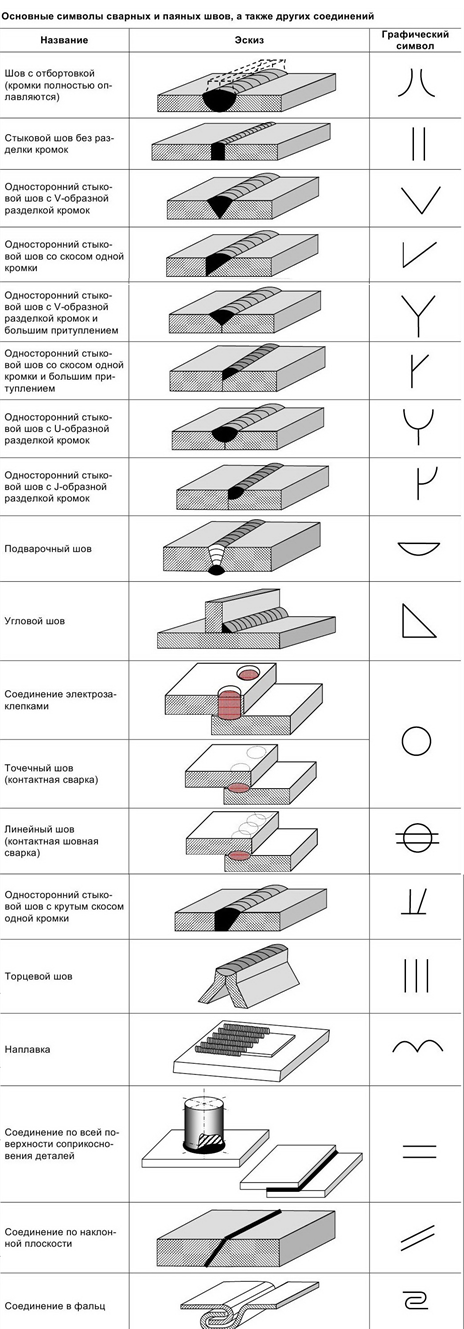 Использование комбинации основных символов	При необходимости могут использоваться комбинации основных символов. Так например, если швы сварены с обеих сторон, то основные символы соединяются так, чтобы были расположены симметрично к линии-выноске. Примеры использования комбинации основных символов представлены в таблице.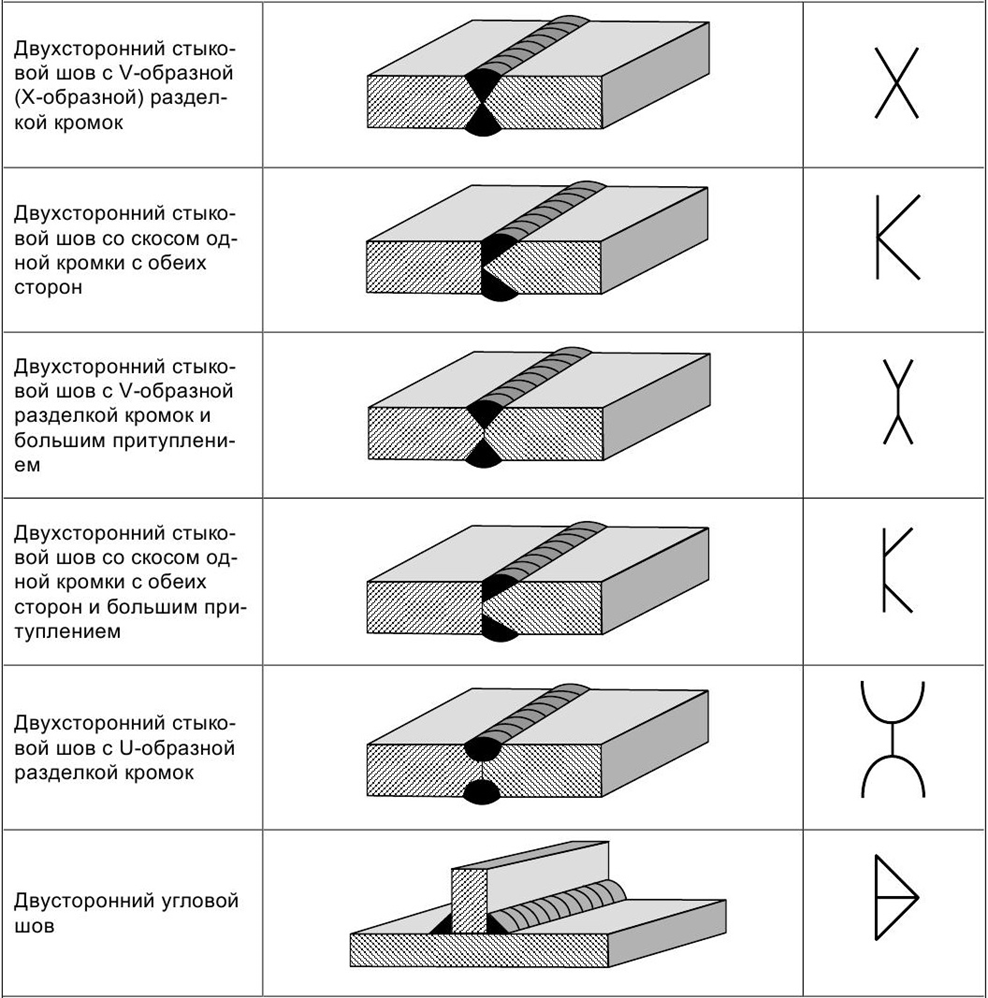 Необходимо выполнить:Заполнить таблицу «Дополнительные символы».Заполнить таблицу «Примеры использования дополнительных символов»Дополнительные символыПри необходимости символьное обозначение шва может включать наряду с основными также дополнительные символы, характеризующие форму поверхности шва или способ ее обработки. Перечень дополнительных символов приведен в таблице ниже. Если дополнительный символ не указан, то это означает, что не предъявляются требования к форме поверхности шва.Примеры использования дополнительных символовФорма поверхности шваСимвол обозначенияПлоский (заподлицо) шов________________примерНаименование Изображение ОбозначениепримерПлоский односторонний стыковой шов с V-образной разделкой кромокпример